Tūrisma firma RĪGAS TŪRISTI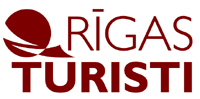 Dzirnavu 43, Rīga, LV-1010, LatvijaTālruņi: 67281803, 67244314, 29470228. Fax: 76281803www.rigasturisti.lv  e-mail: rigasturisti@rigasturisti.lvPārsteidzošā Baltkrievija:Belovežas gārša,Grodno,Bresta 2019
Cena : 114,- € - speciālais piedāvājumsDatumi : 04.05., 22.06., 05.07., 05.08., 23.12., 30.12.3 dienas visas naktīs viesnīcās Agrotūrisma komplekss “Korobčici” ,  Belovežas    gārša , Grodno,Bresta                           Baltkrievija vienmēr ir dažāda un neparedzama, tā māk pārsteigt un allaž apbur jau no pirmās tikšanās reizes.Aicinām Jūs iepazīt Baltkrievijas daili, pastaigāties pa senatnīgajām ieliņām un apbrīnot neparasto arhitektūru.Aizraujošs ceļojums uz Belovežas gāršu , kur redzēsim lielākos Ziemeļeiropas dzīvniekus - sumbrus un ciemosimies Salatēva rezidencē!1.diena .   Izbraukšana no Rīgas plkst.  06:00.Apstāšanās pusdienu ieturēšanai. Agrotūrisma komplekss “Korobčici” – Tūrisma komplekss stilizēts pēc 19. gadsimta muižas un šodien tā teritorija aizņem 16 hektārus, tā teritorijā atrodas vairāk kā 30 objekti, kuri lieliski iekļaujas apkārtējā dabā un papildina viens otru. Šeit pietiek vietas kā dabas objektiem, tā arī izklaidējošiem un pazinošā rakstura objektiem. Kompleksa centrālais elements ir restorāns, kas uzcelts labākajās baltkrievu tautas tradīcijās. Kompleksa teritorijā atrodas piecas ūdenstilpes, katra ir pilna ar zivīm. Apkārt – tilti, lapenes, piķu dobes, blakus ūdenstilpēm aploki, kur var redzēt mežonīgos dzīvniekus un putnus – kuiļus, briežus, nutrijas, fazānus, pāvus, strausus.  Kā arī šeit atrodas mednieku un zvejnieku mājiņas, dabas muzejs, kaltuve un daudz kas cits.Kompleksa teritorijā iespējams pavizināties senatnīgā karietē, kuru velk trīs rikšotāji, vai doties izjādē ar tīrasiņu zirgiem. Brauciens uz Brestu. Izmitināšana 3* viesnīcā Brestas centrā. Nakts  3* viesnīcā Brestas centrā2.diena  Brokastis. 9.00 no rīt- Memoriālā kompleksa “Brestas cietoksnis” apmeklējums. Senā apbūve, drupas, skulpturāli arhitektoniskās konstrukcijas, monumenti “Drošsirdība”, “Slāpes”, ceremoniju laukums, durklis-obelisks un mūžīgā uguns. Pec tam apskates ekskursija “Bresta – pierobežas pilsēta”. Iepazīšanās ar pilsētas kultūrvēsturisko mantojumu, tās senatnes un mūsdienu pieminekļiem: Svētā Simeona baznīcu, Nikolaja brāļu klosteri, 19.gs. – 20.gs. sākumā būvētajām greznajām savrupmājām. Pēc izvēles agri no rīta  (sestdien, no plkst.6:00) iespējams apmeklēt (patstāvīgi_) tirdzniecības kompleksu “Baltkrievijas trikotāža”  Graevka .Iespēja iegādāties Baltkrievijas kvalitatīvāko trikotāžu (sieviešu apģerbs) tieši no ražotājiem .Izbraukšana uz   Belovežas   gāršu  . Bagātīgas augu pasaules un izsmalcinātu ainavu apvienojums. Eiropas garākā egle, masīvie sumbri, pārsteidzoša dzīvnieku pasaules dažādība. Apskatīsim aplokus ar Belovežas gāršas iemītniekiem. Apmeklēsim dabas muzeju. Paciemosimies baltkrievu Salatēva rezidencē – pasakainā muižā ar daudzām celtnēm un pārsteigumiem,  kurā apmeklētāji tiek uzņemti visu gadu (pēc izvēles par papildu maksu). Salatēva un Sniegbaltītes savrupmājas, Salatēva dāvanu glabātuve “Skrabņica”, dzirnavas un burvju aka. Atgriešanās Brestā.   Brīvais laiks. Pastaiga pa pilsētas galveno gājēju ielu, kur ik dienu saulrietā iespējams novērot Pētera I laika retro lukturu iedegšanas ceremoniju.Nakts 3* viesnīcā Brestas centrā3.diena. Brokastis. Izrakstīšanās no viesnīcas un došanās mājup. Pa ceļam – Grodņas apmeklējums.Grodņa – Baltkrievijas senākā un skaistākā pilsēta. Patstāvīga pastaiga pa gājēju ielu ar neskaitāmām kafejnīcām, restorāniem, mākslas galerijām, suvenīru veikaliņiem un modes preču veikaliem.Īstais laiks, lai veiktu  pirkumus, jo uz mājām labumi arī ir jāatved!Ceļš mājup.  Vakarā ierašanās Rīgā. Piezīme. Ieejas biļešu un citu papildizdevumu cenas, valūtas kurss, kā arī programmā norādītie laiki ir orientējoši un var mainīties. Arī apskates objektu secība var tikt mainīta.Brauciena cenā ietilpst:• brauciens ar komfortablu autobusu;•   Ceļu nodokli• nakšņošana  2 naktis  3*viesnīcā  Bresta centra  2 vietīgi  numuri ar visam  ērtībām;•  2 brokastis viesnīcās;•  grupas vadītājas pakalpojumi   Papildus izdevumi: •  Vīza pieaugušajiem  /bērniem   10 euro   ( + 1 foto)•  veselības apdrošināšana     (lidz 65 g.)        -   3  €• apskates ekskursijas ar vietējiem  gidiem( krievu valodā )-  Bresta                                                           10  €                                     - izbraukuma eksk .  Belovežas    gārša        35 € •Bērniem līdz 12 g.  atlaide par eksk .         - 30 %   •IZDEVĪGĀK iegādāties pilnu izbraukuma ekskursiju paketi** jau ceļojuma pasūtīšanas laikā –   atlaide 10%. • Atlaides nesummējas. **Ieejas biļetes nav iekļautas izbraukuma ekskursiju paketē un tiek apmaksātas uz vietas.Ieejas biļetes :*Belovežas gārša - ekskursija uz Salatēva rezidenci  4.5 e*voljēri – 1.5 e*dabas muzejs – 2.0  e* Bresta cietoksnis    4 ePusdienas    Karobčici – 7.5    €komplekss “Korobčici”  - 2.5 epusdiena Belovežas gārša  -6  etaksi līdz Graevka(trikotāža) – ~~ 3 e
Valūta Baltkrievijā – baltkr.rublis  1 eur = ~2.14  BYN• vienvietīgs numurs viesnīcās: piemaksa 15 EUR. Ja persona vēlas dzīvot vienvietīgā numuriņā• papildus vieta autobusā: 50 EUR;
Iesakām ņemt līdzi ~100 EUR ieejas biļetes muzejos, izklaides pasākumos; • pilsētas sabiedriskais transports.  *ieejas biļešu cenas var mainīties!Ceļošanai nepieciešamie dokumenti:Pase, kas derīga vismaz 3 mēnešus pēc atgriešanās no ceļojuma.
Bērniem līdz 18.g. nepieciešama pase, kā arī dzimšanas apliecība vai notariāli apstiprināta tās kopija, un, ja neviens no vecākiem nebrauc līdzi, notariāli apstiprināta viena vecāka atļauja.
LR pilsoņu pases, kas izdotas līdz 30.06.2002, sākot ar 01.07.2008. nebūs derīgas braucieniem uz ārzemēm!  